Publicado en Granada el 09/04/2021 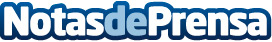 Un laboratorio español lucha por la salud de la piel a nivel mundial gracias a la melatoninaGracias al trabajo de investigación sobre la melatonina del equipo científico de Pharmamel, se ha conseguido posicionar, a nivel mundial, la línea Mel13 con sus dos líneas de productos para el cuidado, la salud y belleza de la pielDatos de contacto:Julia FernándezResponsable de comunicación+34 958 41 91 43Nota de prensa publicada en: https://www.notasdeprensa.es/un-laboratorio-espanol-lucha-por-la-salud-de_1 Categorias: Nacional Medicina Industria Farmacéutica Belleza Otras ciencias http://www.notasdeprensa.es